Przyuczenie do zawodu Pomocnika Montera Rusztowań to 5 dniowe szkolenie, którego pozytywne ukończenie daje kandydatowi gwarancję zatrudnienia w Multiserwis. Kurs organizowany jest w oddziale firmy w Ostrzeszowie (województwo wielkopolskie). Po jego odbyciu uczestnik ma możliwość wyjazdu do pracy za granicę – do Niemiec, Holandii bądź Belgii.Oczekiwany profil kandydata: Umiejętność pracy w zespoleChęć zdobycia nowych doświadczeńBrak lęku wysokościDobry stan zdrowia/ogólna sprawność fizycznaOdpowiedzialność i zdyscyplinowanieSkrupulatność i sumienność w wykonywaniu powierzonych zadańMile widziane prawo jazdy kat. B/C/C+EMile widziana znajomość języka niemieckiego i/lub angielskiegoNa stanowisku Pomocnika Montera Rusztowań będziesz odpowiedzialny za: 	Montaż i demontaż rusztowańPrace pomocnicze związane z montażem rusztowańRozładunek i załadunek aut ciężarowych z rusztowaniamiProponujemy Ci:Darmowe zakwaterowanie w trakcie szkoleniaPracę w firmie ugruntowanej pozycji na rynkuDodatkową premię za skorzystanie z systemu poleceńPełny zakres ubezpieczeń zdrowotnych i emerytalnych w PolsceAtrakcyjny pakiet medyczny ENEL-MED i możliwość dodatkowego ubezpieczenia NNWSystem szkoleń podnoszących kwalifikacje (m.in. kursy językowe oraz możliwość zdobycia dodatkowych uprawnień)Możliwość uzyskania zasiłku rodzinnego w Niemczech – KindergeldTransport na miejsce pracy i dobry standard zakwaterowaniaWyposażenie w niezbędne narzędzia pracy oraz odzież robocząRegularne zjazdy do PolskiCiągłość zatrudnienia – długoletnie projektyWsparcie opiekunów przez cały okres zatrudnienia oraz pomoc formalno-prawną dotyczącą realizacji projektuMożliwość pracy w nadgodzinach (dotyczy pracy w Niemczech)Jesteś zainteresowany? Aplikuj!
W pierwszym etapie skontaktujemy się z Tobą telefonicznie.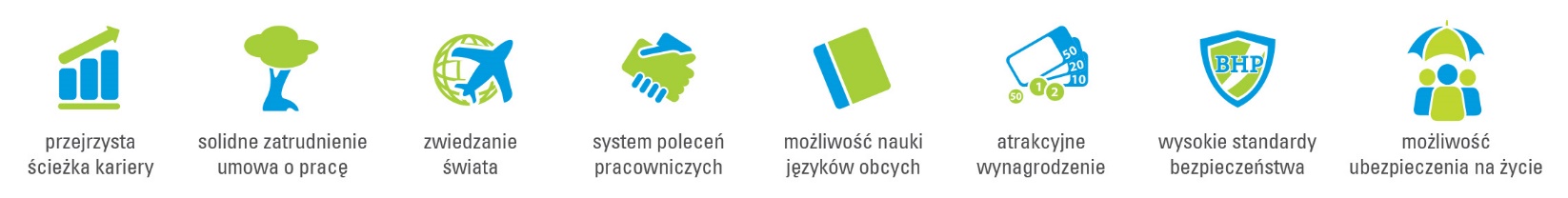 